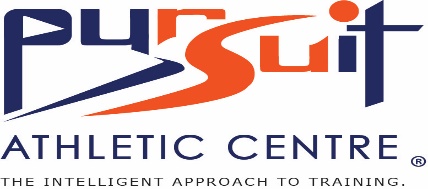 Free Virtual Training ProgramOverviewPursuit Athletic Centre is pleased to announce the launch of our Virtual Training Program (VTP).  This program will provide 1 hour virtual training sessions, 2 times per week, with one of our expert Performance Coaches. The sessions will take place via Zoom and come complete with live demonstrations, instruction, and support for athletes aged 16 and younger.  The main goal of the VTP is to prepare athletes for return to competition and practice when provincial restrictions are eased. Each session will focus on improving movement, mobility, explosiveness, strength, balance, and co-ordination, with minimal requirements for gym equipment and space.SpecificsThe VTP will be divided into 2 separate groups: Middle School (ages 11-13) and High School (ages 14-17) with the following schedule:Monday: High School (ages 14-17) 430-530pm and Middle School (ages 11-13) 6pm-7pmThursday: High School (ages 14-17) 430pm-530pm and Middle School (ages 11-13)6pm-7pmPrior to each workout, a Pursuit Performance Coach will send out an email with a list of suggestions for equipment to be utilized in session. Suggestions will be helpful in assisting you get the most out of each session. The program will begin Monday January 24th.RegistrationTo register for our VTP, each athlete will have to register and pre-pay for a 2-month Pursuit Athletic Centre training membership. The membership will be placed on account for use at Pursuit Athletic Centre once provincial restrictions are lifted. The pre-paid membership will not expire and is non-transferrable.  With registration and purchase of the 2-month membership, the VTP program is FREE!Simply fill out the registration form attached and send to wayne@jointhepursuit.com.  Once your registration form is received you will receive the Zoom invites and password to our VTP.  Social Media ContestWe want to see you in action!  Record clips of your training sessions and tag us on Instagram @Pursuit_Athletic_Centre with #MyPursuit. For each post with appropriate tag and hashtag you will be entered into a draw to win an additional 2-month membership! If you have any questions, please contact wayne@jointhepursuit.com.  Let’s make the most of these challenging times and get moving!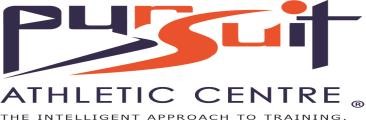 Virtual Training Program Registration FormAUTHORIZATION AGREEMENT FOR PREAUTHORIZED PAYMENTS:I(We) hereby authorize Pursuit Athletic Centre Inc. hereinafter called COMPANY, to initiate debit entries, and corrections thereto, to my(our) Credit Card account indicated below and the depository or credit card named below, hereinafter called DEPOSITORY.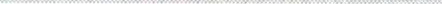 CREDIT CARD TYPE:________________      	CREDIT CARD EXPIRATION DATE:____________CARD NO.___________________________________________   SECURITY CODE:____________Name (Please Print):__________________________________________________________________Signature:___________________________________________________________________________Date:______________________________Pursuit Athletic Centre 80 Southgate Drive, Guelph On N1G 4P5 P: 519-822-8939 W: jointhepursuit.com Athlete:Birthdate:Birthdate:Birthdate:Age:Address:  Phone:Province:Province:Province:Postal Code:Email:  Program (circle one)  Program (circle one) Middle School- $119.99 per month Middle School- $119.99 per month High School- $179.99 per month High School- $179.99 per month